Додаток 1Розподіл запасів води у сніговому покриві і льодовій кірці (мм)за даними снігомірної зйомки на 05.03.2021 року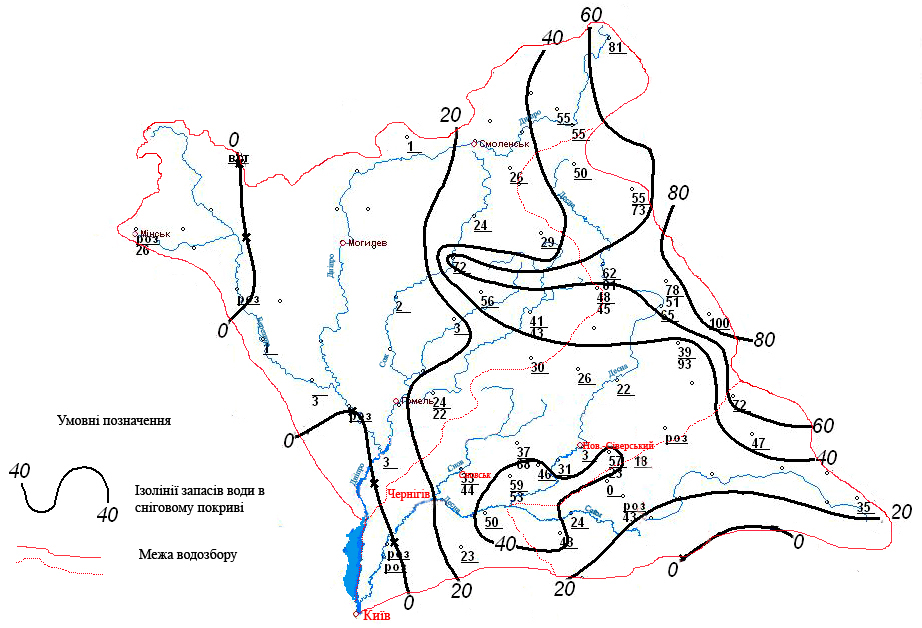 Розподіл висоти снігового покриву (см) за даними снігомірної зйомки на 05.03.2021 року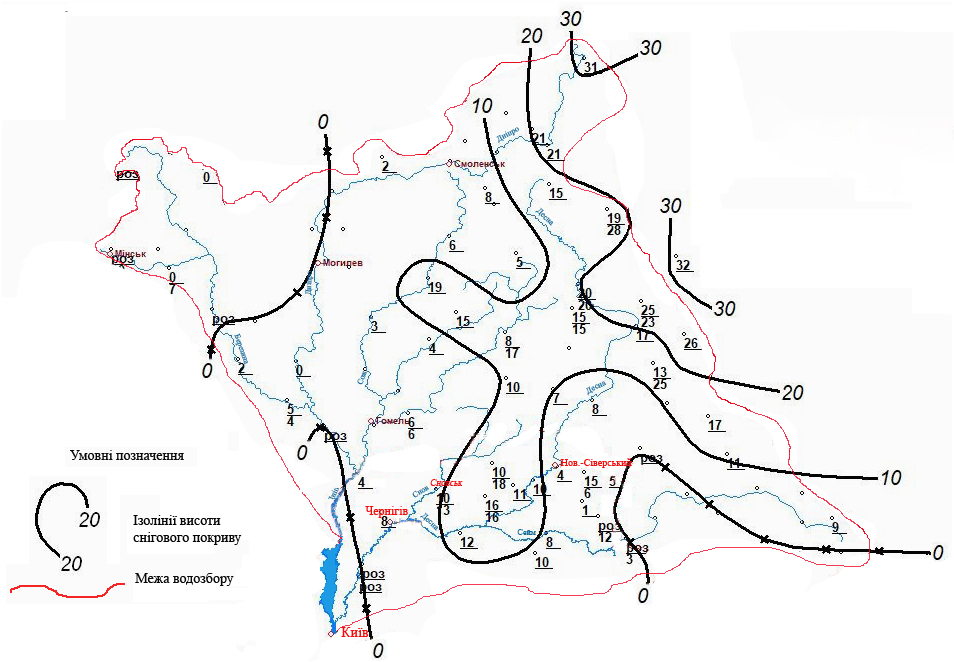 